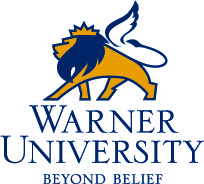 Name of Applicant: __________________________________________________________________________________Field of Intended Study:	 Associates of Science in Church Ministries     Associate of Arts in General Studies          Bachelor of Science in Christian Ministries      Bachelor of Arts in Business Administration    	                    Bachelor of Arts in Educational Studies           Bachelor of Science in Criminal Justice          Check one:	I waive my right of access to confidential statements and recommendations which are contained in, or are a part of, my educational records in the possession of, or used by, the Admissions Office.  	I do not waive my right to review your recommendation.Applicant’s Signature ________________________________________________________	Date ___________________________________________________________________________________________________________________________________Name of Reference: __________________________________________________________________________________Relationship to Applicant: ______________________________________________________________________________Please indicate the extent of your contact during the time of your association with the applicant: Daily      Frequently      InfrequentlyPlace an obvious mark in the section that represents your estimate of the degree to which this applicant demonstrates each of the following qualities:			Above	Below			Excels	Average	Average	Average	PoorDemonstrates willingness to learn and grow					Ability to learn, understand, assimilate knowledge					Ability to express self in writing					Ability to express self orally					Ability to organize responsibilities and tasks					Reliability and promptness with assignments					Willingness to pursue tasks to completion					Ability to work independently					Ability to work with people					Degree of flexibility and ability to adapt					Handles stressful situations appropriately					Please include a statement recommending acceptance or rejection of this applicant and any other comments you feel are important about the applicant.  Be specific.___________________________________________________	______________________	_________________________	Reference’s Signature	Date	Phone Number              Recommendation for Adult AdmissionsYour reference is an important part of the application process.Return to:Warner University13895 Highway 27Lake Wales, FL  33859